IEEE P802.11
Wireless LANsRevision NotesCID 99 & 100 & 101 & 102Discussion:[Page 69 Line 47]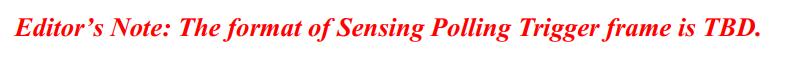 [Page 69 Line 65]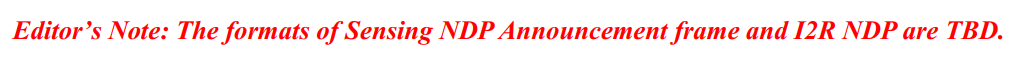 [Page 70 Line 20]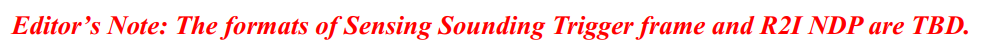 [Page 72 Line 01]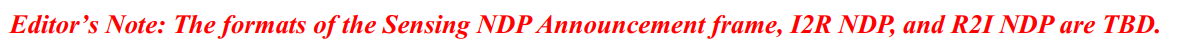 Discussion ends.CID 553 & 555 & 556 & 557 & 627 & CID 867Instructions to the editor: please make the following changes to Line 29, Page 86 in the subclause 11.21.18.6.4 Reporting phase in D0.2 as shown below:The reporting phase is only present if the Sensing Measurement Report subfield within the Sensing Measurement Setup Request frame that resulted in the TB sensing measurement instance is set to 1. In this case, the transmission of Sensing Measurement Report frame is initiated by an MLME primitive. The sensing measurement reporting can be either immediate or delayed.In the reporting phase, the sensing transmitter which is a sensing initiator shall send a Sensing Report Trigger frame during the reporting phase and assign RU to the sensing receiver which is a sensing responder to obtain a Sensing Measurement Report frame containing sensing measurement results. The sensing receiver which is a sensing responder shall provide a Sensing Measurement Report frame in the assigned RU with either results obtained from the  NDP of the current measurement instance, when  to deliver immediate feedback reporting, or results obtained from the NDP of , when  to deliver delayed feedback reporting. For delayed reporting, sensing measurement reports of multiple sensing measurement setups of a sensing responder may be included in a single Sensing Measurement Report frame. , the sensing initiator may assign RU to obtain more than one sensing measurement report in a single Sensing Measurement Report frame. A sensing responder may optionally transmit more than one delayed measurement result during the assigned RU sent by the sensing initiator in the Sensing Report Trigger frame.Discussion:The text in Draft 0.1 is shown below:When negotiated (related to CID 553), the sensing transmitter which is a sensing initiator shall send a Sensing Trigger Report frame during the reporting phase and assign RUs to the sensing receiver which is a sensing responder to obtain a Sensing Measurement Report frame containing sensing measurement results. The sensing receiver which is a sensing responder shall provide a Sensing Measurement Report frame in the assigned RUs with either results obtained from the I2R NDP of the current measurement instance, when negotiated (related to CID 555) to deliver immediate feedback reporting, or results obtained from the I2R NDP of the previous measurement instance (related to CID 867), when negotiated (related to CID 556) to deliver delayed feedback reporting. For delayed reporting, sensing measurement reports of multiple sensing measurement setups of a sensing responder may be included in a single Sensing Measurement Report frame. When negotiated (related to CIDs 557, 627), the sensing initiator may assign RUs to obtain more than one sensing measurement report in a single Sensing Measurement Report frame. A sensing responder may optionally transmit more than one delayed measurement results during the assigned RUs sent by the sensing initiator in the Sensing Trigger Report frame.Discussion ends.CID 813Instructions to the editor: please make the following changes to Line 18, Page 68 in the subclause 11.21.18.6.4 Reporting phase in D0.2 as shown below:In the reporting phase of a TB sensing measurement instance, sensing measurement results are reported.CC40 CR for Topic Instance – Part 1CC40 CR for Topic Instance – Part 1CC40 CR for Topic Instance – Part 1CC40 CR for Topic Instance – Part 1CC40 CR for Topic Instance – Part 1Date:  2022.08.25Date:  2022.08.25Date:  2022.08.25Date:  2022.08.25Date:  2022.08.25Author(s):Author(s):Author(s):Author(s):Author(s):NameCompanyAddressPhoneemailMengshi HuHuawei TechnologiesH3, Huawei Base, Bantian, Longgang, Shenzhen, Guangdong, China, 518129humengshi@huawei.comRui DuHuawei TechnologiesNarengerileHuawei TechnologiesXiandong DongXiaomiAli RaissiniaQualcommR0Initial revisionPage.LineClause NumberCommentProposed ChangeResolution69.47(CID 99)11.21.18.6.1The note is not needed.  It is clear that the polling frame will need to be defined.Delete the Editor's Note.ACCEPTED69.65(CID 100)11.21.18.6.2The note is not needed.  It is clear that the frame and NDP will need to be defined.Delete the Editor's Note.ACCEPTED70.20(CID 101)11.21.18.6.3The note is not needed.  It is clear that the frame and NDP will need to be defined.Delete the Editor's Note.ACCEPTED72.01(CID 102)11.21.18.7The note is not needed.  It is clear that the frame and NDPs will need to be defined.Delete the Editor's Note.ACCEPTEDPage.LineClause NumberCommentProposed ChangeResolution70.33(CID 553)11.21.18.6.4In the sensing procedure, the negotiation does not exist. So, the text" When negociated" should be modified with other text.Change " When negotiated " with " after the sensing measurement setup phase".REVISED.“When negotiated” has been changed into “In the reporting phase” in 802.11 bf Draft 0.2. Note to the Editor: No further changes are needed.70.38(CID 555)11.21.18.6.4In the sensing procedure, the negotiation does not exist. So, the text" When negociated" should be modified with other text.Change " When negotiated " with " after the sensing measurement setup phase".REVISED.Add “in the measurement setup procedure” after “when negotiated”.Instructions to the editor:  Please make the changes as shown under CID 867 in 11-22/1386r0.  70.40(CID 556)11.21.18.6.4In the sensing procedure, the negotiation does not exist. So, the text" When negociated" should be modified with other text.Change " When negotiated " with " after the sensing measurement setup phase".REVISED.Add “in the measurement setup procedure” after “when negotiated”.Instructions to the editor:  Please make the changes as shown under CID 867 in 11-22/1386r0.  70.44(CID 557)11.21.18.6.4In the sensing procedure, the negotiation does not exist. So, the text" When negociated" should be modified with other text.Change " When negotiated " with " after the sensing measurement setup phase".REVISED.Add “in the measurement setup procedure” after “when negotiated”.Instructions to the editor:  Please make the changes as shown under CID 867 in 11-22/1386r0.70.44(CID 627)11.21.18.6.4What are the information being negotiated?Change "When negotiated" to "When 'aggregate report' subfield in the corresponding measurement setup parameters is set to 1"REVISED.Because the detailed aggregated reporting procedure is TBD, “the reporting phase supporting the aggregated reporting” is used. The subfield description could be used when the aggregated reporting procedure is clearly designed.Instructions to the editor:  Please make the changes as shown under CID 867 in 11-22/1386r0.  70.39(CID 867)11.21.18.6.4Incorrrect wordChange text to: The sensing receiver which is a sensing responder shall provide a Sensing Measurement Report frame in the assigned RUs with either results obtained from the I2R NDP of the current measurement instance, when negotiated to deliver immediate feedback reporting, or results obtained from the I2R NDP of one or more previous measurement instances, when negotiated to deliver delayed feedback reporting." ACCEPTED.Page.LineClause NumberCommentProposed ChangeResolution70.2511.21.18.6.4Why "last phase" when the Reporting phase is not required.Please clarify.REVISED.According to the fifth example in Figure 11-41c, a TB sensing measurement instance can have no reporting phase. Thus, the first sentence is deleted.Instructions to the editor:  Please make the changes as shown under CID 813 in 11-22/1386r0.  